POSKUS: UPORABA VOLTMETRA IN AMPERMETRA                         Ime in priimek:_______________________ UPORABA AMPERMETRASestavi vezje, ki je na sliki in z uporabo ampermetra izpolni preglednico. Baterija naj ima napetost 9 V, žarnica pa upor 10 ohmov.UPORABA VOLTMETRASestavi vezje, ki je na sliki in z uporabo ampermetra izpolni preglednico. Baterija naj ima napetost 24 V, žarnica pa upor 100 ohmov.DODATNO: Nariši zgornje sheme s pravimi simboli v zvezek.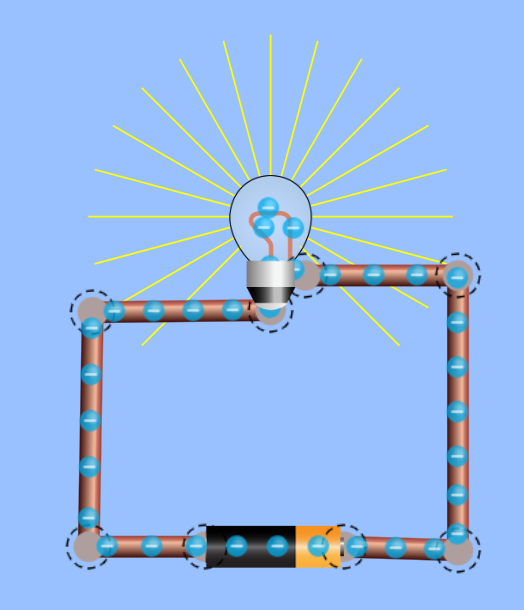 Vezava ene svetilke.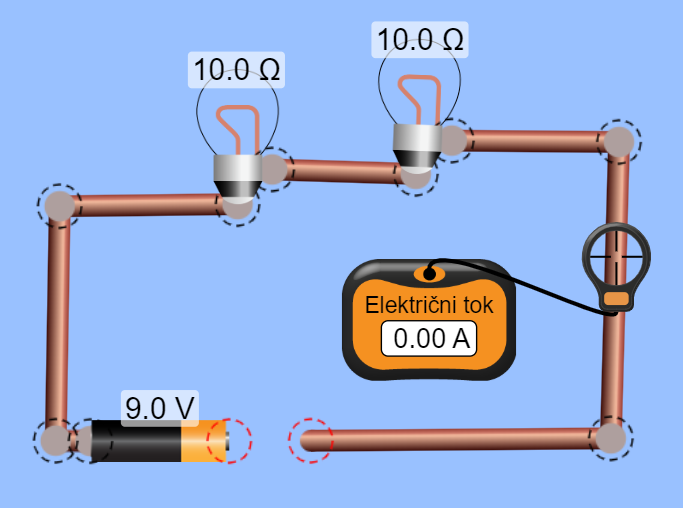 Vezava dveh zaporedno vezanih svetilk.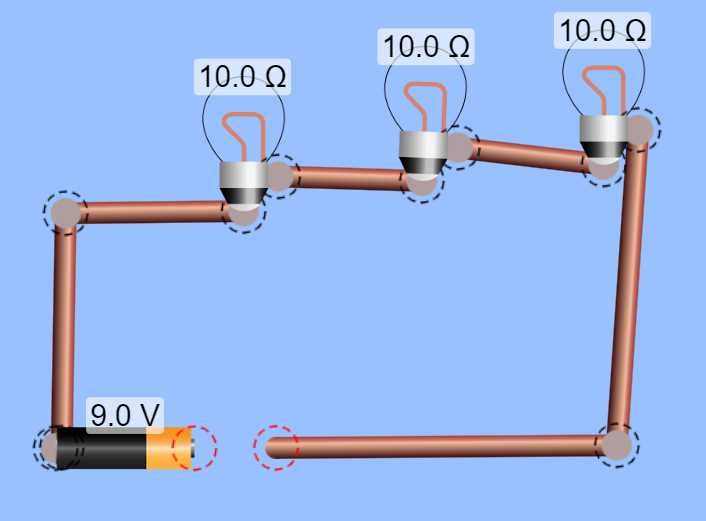 Vezava treh zaporedno vezanih svetilkVezava ene svetilke.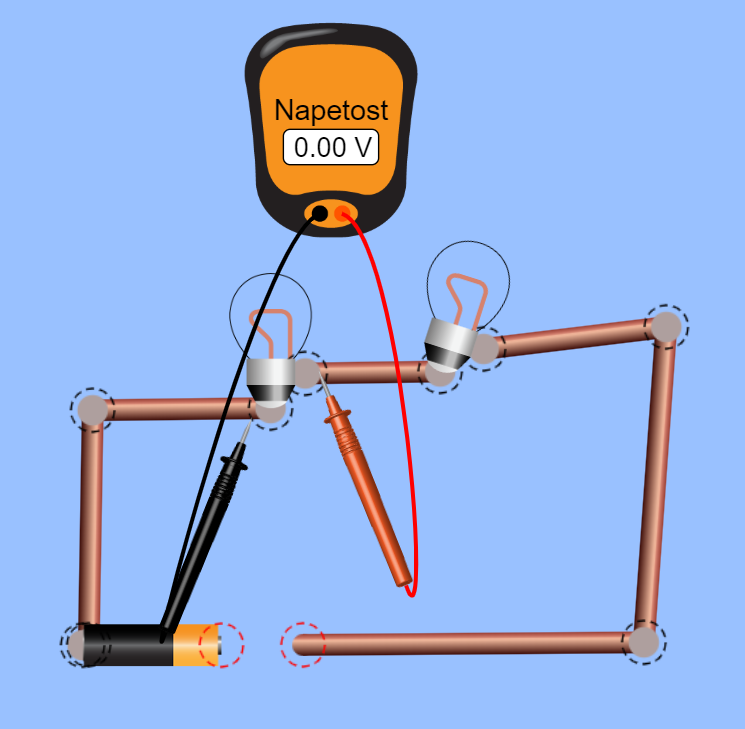 Vezava dveh zaporedno vezanih svetilk.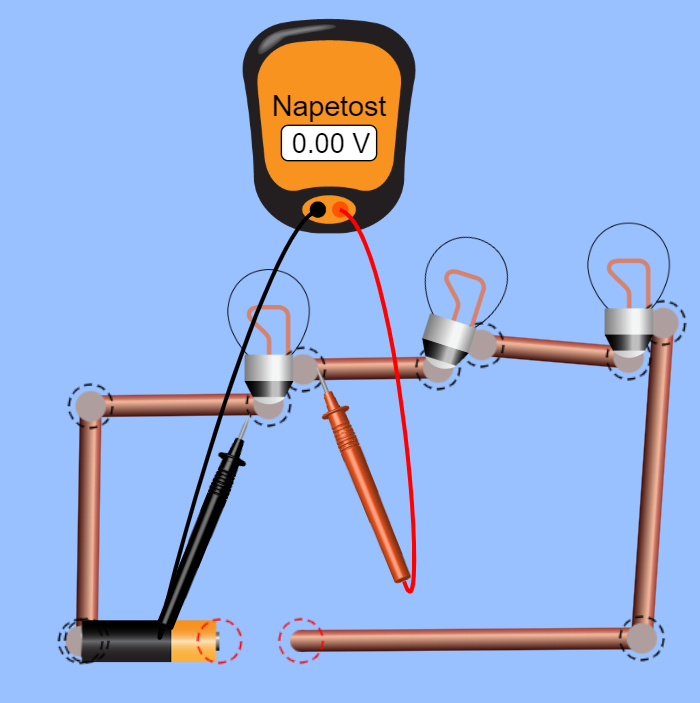 Vezava treh zaporedno vezanih svetilk